                                          Educação Pré-EscolarJardim de infância de São Martinho de AntaNesta semana de 11 a 15 de maio, as atividades vão ser desenvolvidas á volta do   tema FAMILIA 	Dia Internacional da Família (dia 15 – sexta-feira)___________________________________________________________________________                    ÁREA DE FORMAÇÃO PESSOAL E SOCIAL Com esta data comemorativa pretendesse destacar essencialmente a importância da família na estrutura do núcleo familiar e o seu relevo na base da educação infantil e reforçar a mensagem de união, amor, respeito e compreensão necessárias para o bom relacionamento de todos os elementos que compõem a família.A visualização do álbum de família e um ótimo pretexto para iniciar esta temática.ÁREA DA EXPRESSÃO E COMUNICAÇÃO- DOMÍNIO DA LINGUAGEM /ABORDAGEM À ESCRITA    -  DOMÍNIO DA EDUCAÇÃO ARTISTICA - SUBDOMÍNIO DAS ARTES VISUAISHistoria “O livro dos corações” - https://pt.slideshare.net/fatimalares/o-livro-dos-coraes?related=1Proponho que depois da exploração desta história, seja realizado um registo sobre a sua família e porque não esta sugestão abaixo: uma árvore na qual cada coração representa um elemento da sua família (recortar corações e em cada um desenhar 1 elemento da família), a árvore pode ser feita com pintura ou colagem de materiais.  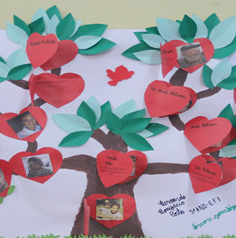 - DOMÍNIO DA EDUCAÇÃO ARTISTICA/ SUBDOMÍNIO DA MÚSICA  Mundo Bita - A Gente Cresce - https://youtu.be/AFN52hq7d7wA Minha Família - https://www.youtube.com/watch?v=LpltvCpTo-w- DOMÍNIO DA MATEMÁTICA/DOMÍNIO DA LINGUAGEM ORALNumerar as imagens de acordo com a sequência dos acontecimentos e criar uma história com a lagartinha (ver fichas de trabalho abaixo)- DOMÍNIO DA EDUCAÇÃO FÍSICA/SUBDOMÍNIO DA DANÇA Dancinha do Corpo - A Turma do Seu Lobato - https://youtu.be/k0j0tk0Br9cÁREA DO CONHECIMENTO DO MUNDOOs agregados familiares são constituídos por pessoas que se encontram em diferentes fases da vida (infância/adolescência/fase adulta e terceira idade). Com o seu educando, identifique em que fase se encontram, os elementos da sua família.- Vídeo sobre as fases da vida em imagens - https://youtu.be/5V6nwUoHEDI  Também os animais passam por diferentes etapas de desenvolvimento. Veja o exemplo da borboleta.- Ciclo de vida da borboleta - https://youtu.be/oaJH-UGnlpcPorque não fazer plantar algumas sementinhas para as crianças poderem observar o crescimento de uma planta?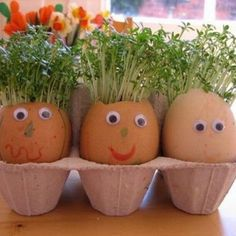 Estas são sementes de agrião, o cebolinho também fica giro, mas também pode ser feijões. Devem por terra ou algodão no ovinho. Façam um pequeno orifício no fundo para escoar o excesso de água e boa experiência! Boas Atividades!!                  A Educadora de Infância: Lurdes Martins AlmeidaNumere as imagens de acordo com a sequência dos acontecimentos e crie uma história: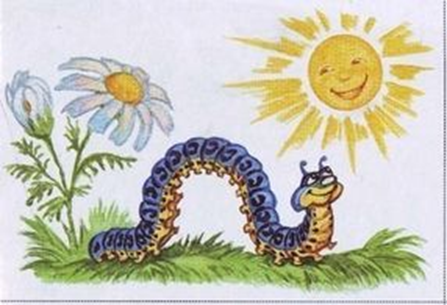 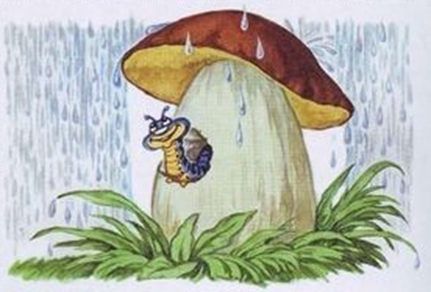 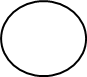 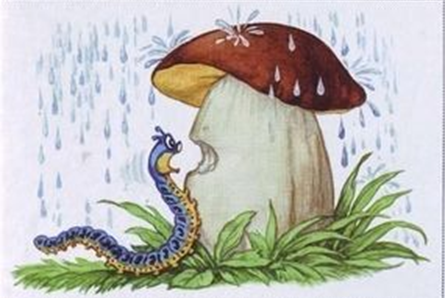 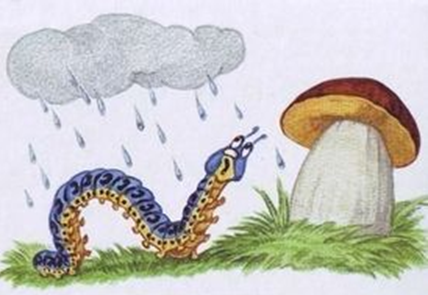 História:___________________________________________________________________________________________________________________________________________________________________________________________________________________________________________________________________________________________________________________________________________________________________________________________________________________________________________________________________________________________________________________________________________________________________________________________________________________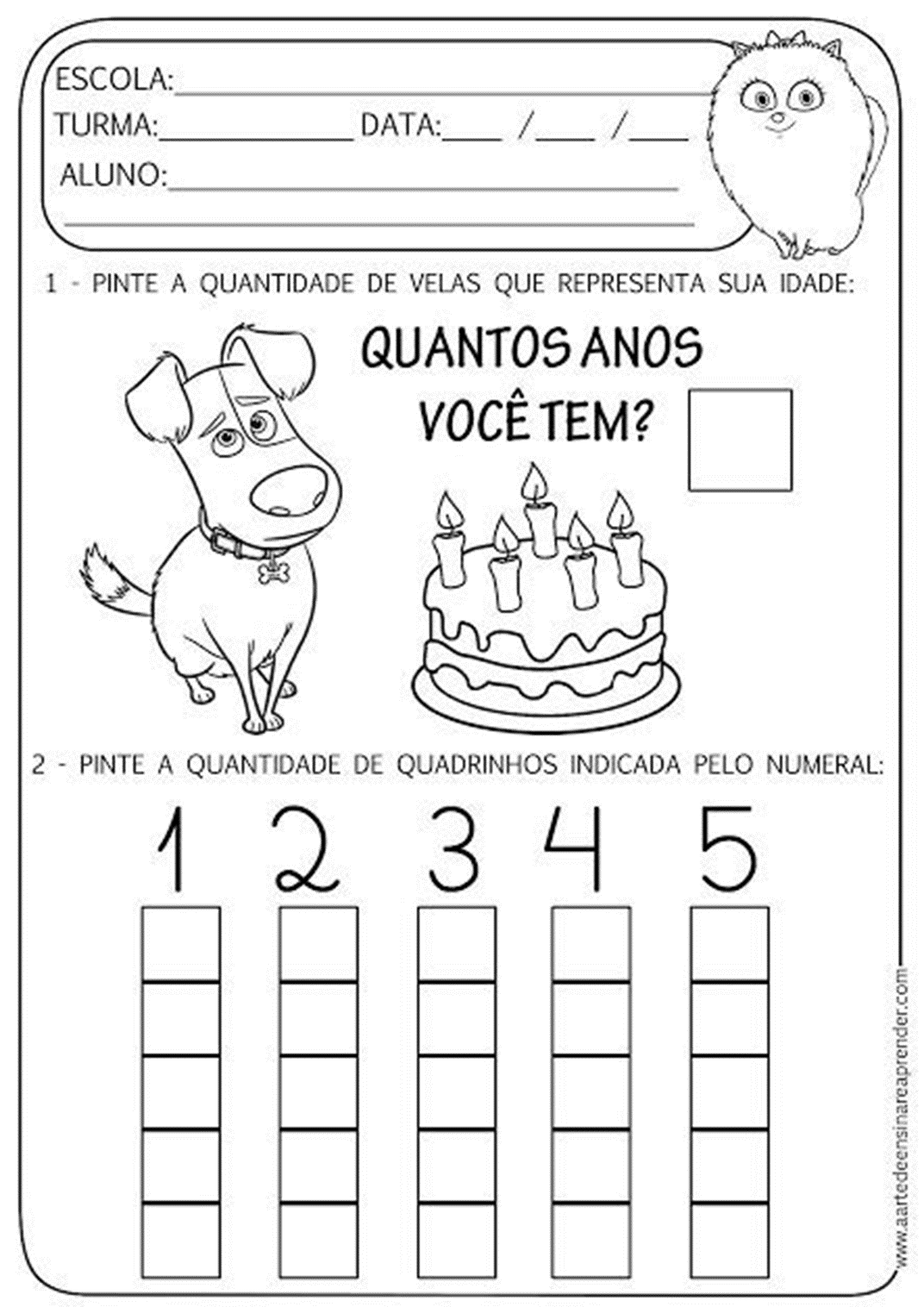 LABIRINTOEnsine ao cãozinho, o caminho para o seu alimento preferido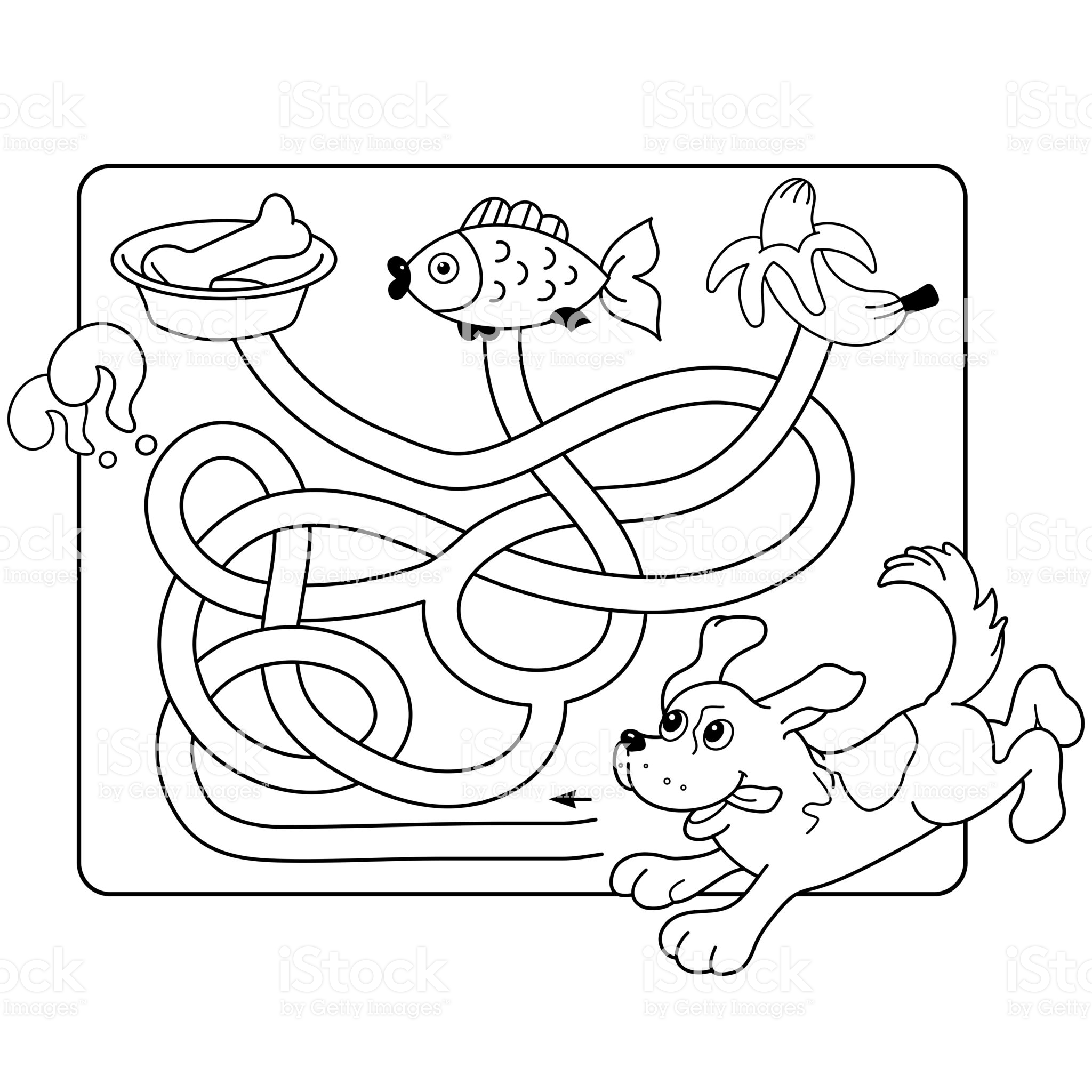  (5 ANOS)Pinte a roupa dos meninos, tendo em conta as indicações das cores, no quadro de dupla entrada: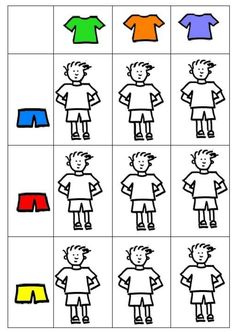 Completa e pinta o desenho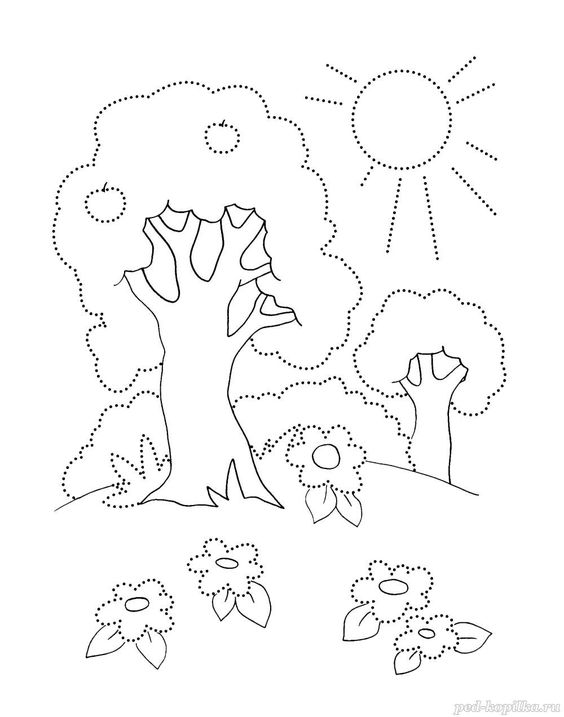 1234